 Quelques notions importantes à connaître pour la prévention incendie Extincteurs Types d’extincteursLes plus grands (6 litres) contiennent de l’eau et un additif qui peuvent être projetés partout. Les plus fins (2 litres) contiennent de la neige carbonique (du froid à -80°) qui a vocation à être projetée sur les installations électriques. Doivent être rechargés tous les 5 ans. La plupart des extincteurs datent de 2016. Règles généralesA priori, il faut un extincteur à eau pour 200m2 et par étage. Dans notre cas, un extincteur visible dans chacun des espaces est recommandé (un dans l’espace calme, un dans l’espace convivial). L’extincteur à neige carbonique ne rentre pas dans ce calcul car ils sont généralement installés à proximité d’une installation électrique. Tous les extincteurs doivent être placés scrupuleusement à l’endroit où ils sont spécifiés sur le plan d’évacuation. Sinon, il faut refaire ledit plan. BSI extincteurs (l’ancien prestataire de 2016 à 2019) a parfois mis trop d’extincteurs dans certaines cordées. Mais les virer serait trop compliqué et coûteux car il faudrait refaire le plan d’évacuation. C’est en revanche envisageable au moment où les extincteurs sont à changer (cf plus bas) EntretienLes extincteurs à eau doivent être rechargés tous les 5 ans. Tous les extincteurs doivent être remplacés tous les 10 ans. Même s’ils sont encore opérationnels, il s’agit avant tout d’une question liée à la garantie décennale qui coûte trop cher au-delà des 10 ans. UtilisationNe pas h’ésiter à demander au prestataire de former l’équipe à l’utilisation des extincteurs et de l’inclure dans sa facture.  Registre de sécurité Il est obligatoire dans chaque cordée car il permet de faire le suivi des différentes interventions. C’est un cahier rouge,  il peut être vérifié par les autorités compétentes en cas de contrôle. Il doit être complété en 1ère page avec les infos sur les lieuxIdéalement, il faut le placer à proximité du tableau électrique, ou bien d’un extincteur mais qui ne serait pas situé dans les espaces de travail (pièce de stockage par exemple) Plan d’évacuation et consignes d’urgenceLe plan d’évacuation et les consignes d’urgence doivent être affichés dans toutes les cordées de manière bien visible et lisible. Le plan d’évacuation doit refléter parfaitement les endroits où se trouvent les issues de secours et les extincteurs. Les consignes d’urgence (sur lesquelles sont visibles les numéros d’urgence, …) doivent être affichées à proximité, de préférence vers les sorties. Blocs de secours 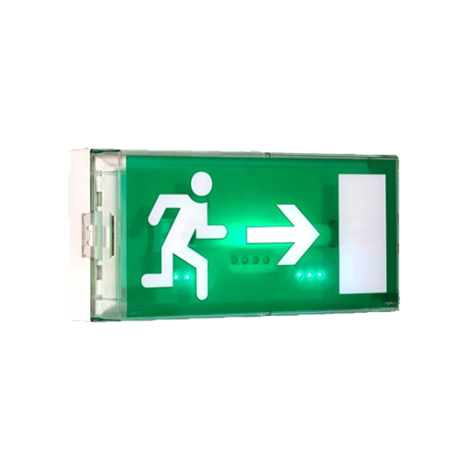 Il s’agit des blocs de lumière verte qui permettent d’indiquer les issues de secours en cas de coupure d’électricité. Ils doivent être vérifiés chaque année. Cela peut être fait par un électricien par exemple. L’inclure dans la prestation de prévention incendie est aussi possible, c’est donc une bonne option. Alarme type 4 Toutes les cordées doivent en être dotées. Bonnes pratiques Idéalement, lors de l’inscription il faudrait faire un tour plus précis de la Cordée aux nouveaux pour  : Indiquer les lieux d’extincteurs Montrer les plans d’évacuation Montrer les issues de secours Sensibiliser sur les principaux risques incendies.Et plus globalement, nous pouvons sensibiliser les encordés à la prévention des incendies en menant des actions régulièrement (2 fois par an) : Aborder la question du risque incendie dans les lieux lors d’un moment collectif avec les encordés et montrer les extincteurs, les plans d’évacuation, les issues de secours et sensibiliser sur les principaux risques incendies Faire un test de l’alarme incendie Proposer une formation aux premiers secours et/ou sécurité incendie aux encordés en lien avec un organisme agréé.